Pátek 20.3.2020Vypočítej bez kalkulačky: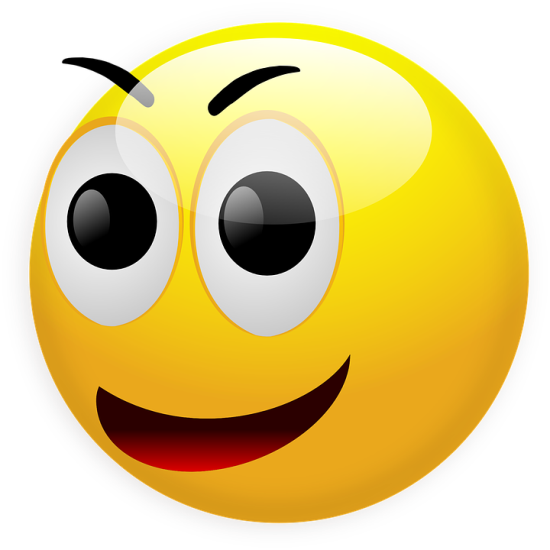 Zkus si příklady z přijímacích zkoušek:Gymnázium Ml. BoleslavVypočítej a výsledek uveď jako desetinné číslo: Z nádrže byla vypuštěna voda třemi otvory. Prvním odtekla jedna třetina, druhým jedna čtvrtina, třetím dvě pětiny objemu nádrže. Kolik procent vody zůstalo v nádrži, bylo-li tam původně 2700 hl?Kolik je to hl?